МОУ «Смирновская СШ»Конспект организованной образовательной деятельности  по формированию элементарных математических представлений   «В ПОИСКАХ СОКРОВИЩ»в старшей подготовительной подгруппе Воспитатели: Замкина Е.В. Баюшкова О.В.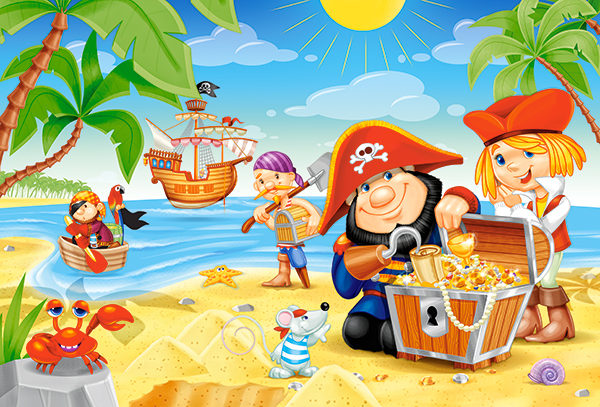 с. Костянка 2016Цель: Закрепить имеющиеся  знания детей по ФЭМП.Обучающие задачи: 1.Закреплять умение считать в  пределах 20, понимание отношений чисел числового ряда в пределах 10. 2. Закрепить знания детей о последовательности дней недели,  месяцев года.3. Закрепить умение самостоятельно составлять и решать простые задачи на сложение и вычитание.4. Закрепление умение ориентироваться  на листе бумаги в клетку и в пространстве.Развивающие задачи:Развивать смекалку, зрительную память, воображение;развивать  умение понимать учебную задачу и выполнять ее самостоятельно.Воспитательные задачи:Формировать навыки самостоятельной работы и работы в паре;воспитывать дружеские взаимоотношения между детьми, привычку заниматься сообща. Воспитывать интерес к математическим задачам.Оборудование:Интерактивная  доска, цифры, знаки, карандаши, карточки с заданиями, геометрические фигуры, ключи, замки, сундук с сокровищами.Методические приемы:-Игровой  (использование сюрпризных моментов)-Наглядный-Словесный-Поощрение-Анализ занятия.ХОД ЗАНЯТИЯ ОРГАНИЗАЦИОННЫЙ МОМЕНТ. МОТИВАЦИЯ.Дети приветствуют гостейКарта- Ребята, сегодня, когда я шла в детский сад, за наше дерево зацепился воздушный шар. Я принесла его в группу, давайте внимательно посмотрим,  может быть мы все вместе найдем что – то интересное.Дети рассматривают воздушный шар, внутри корзины находят сверток.-  Здесь какая-то карта и письмо. Слушайте внимательно.« Здравствуйте, дорогие искатели приключений! Если вы дружные, смелые, отважные ребята. Хорошо знаете математику и не побоитесь отправиться в путешествие по пиратским математическим островам.  То эта карта для вас. Следуйте точно  по ней  и она приведет вас к сокровищам. На островах, мимо которых вы будете проплывать, будут ждать вас мои друзья. Они приготовили для вас задания. Удачи!!!Пират Джек                               »3. Беседа- Вы готовы к путешествию? - Трудностей не боитесь?- На чём мы можем пойти по морю в путешествие? (В морское путешествие мы можем отправится на корабле)- Что нам для этого нужно сделать? (Нам нужно построить корабль).Воздушный шар, карта, письмо.ОСНОВНАЯ ЧАСТЬРисуем корабль по точкам.- Ребята, чтобы получился корабль нам нужно посчитать до 20(найти эти цифры на листе, который лежит перед вами и соединить их)- Что у вас получилось?- Как вы думаете, что не хватает нашему кораблю?(паруса)- Чтобы нарисовать парус, нужно знать обратный счет. Давайте посчитаем..( 10 9 …..)- Теперь дорисуем парус. - Если вы все сделаете правильно, то наш корабль превратиться в настоящий пиратский корабль.- Посмотрите. Ребята на этом корабле мы с вами отправимся в путешествие. Вы готовы. Тогда полный вперед!!!- Давайте все вместе посмотрим на карту, которую нам прислал Пират Джек 2. Остров ВОПРОСОВ- Посмотрите мы с вами приплыли на первый остров. - Здесь нас ждет Пират Попугай Всезнайка и он приготовил для вас задание. Вам нужно ответить на вопросы.1. Какой сегодня день недели?2. Сколько всего дней в неделе?3. Сколько месяцев в году?4. В каком месяце меньше всего дней?5. Как называется пятый месяц года?6. Про какие дни недели мы говорим «рабочие дни»?7. Перечислите выходные дни недели?Молодцы!  Сколько выходных дней в неделе? - Мы справились с задание и получаем 1 ключ.- Отправляемся на следующий остров.3. Остров ЗНАКОВ- Остров 2 – Остров Знаков. - Посмотрите кто нас встречает на этом острове. Это Пират Акула – Каракула, она приготовила для вас задачку посложнее. Посмотрим как вы с ней справитесь. - Мы справились и с этим заданием и получаем 2 ключ.- И отправляемся на следующий остров.ФИЗКУЛЬТМИНУТКА- Ребята! Давайте отдохнем. Пираты очень любят веселиться. Пока звучит музыка, вы танцуете,  как только музыка останавливается, вы принимаете позу человечка, изображенного на карточке, которую я вам покажу.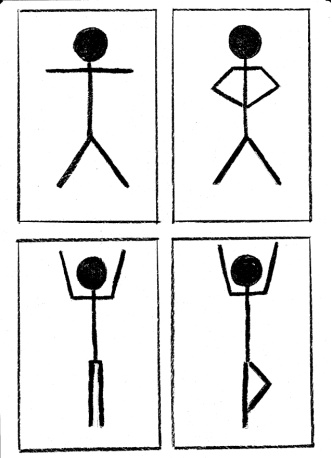  Воспитатель:- Мы отдохнули. Продолжаем наши поиски.4. Остров СМЕКАЛКИ- На этом острове живет Пират известный во всем интернете. Зовут его Смайлик Весельчак. Он приготовил вам примеры. - Вы молодцы, хорошо справились, получаем 3 ключ и отправляемся дальше.5. Остров ГЕОМЕТРИЧЕСКИХ ФИГУР- На этом острове нас встречает Пират Гусёна Большая Треуголка- Вот вам ребята новое задание. Для выполнения этого задания нам нужно разбиться на 2 группы. Перед вами много геометрических фигур вам необходимо выбрать все четырехугольники. Итак, начали.Молодцы вы заработали 4 ключ. И мы отправляемся на последний остров 6. Остров СОКРОВИЩ.- Ребята, посмотрите это тот самый пират, который прислал нам карту. У него для вас последнее задание. Вам нужно открыть замок теми ключами, которые вы заработали. Будьте внимательны. Если вы правильно подберете ключи, откроется сундук с сокровищами.(дети подбирают ключи)- Молодцы, а вот и наше сокровище, давайте посмотрим.ЛУЧШЕЕ СОКРОВИЩЕ ЭТО ВАШИ ЗНАНИЯ.Сколько чудесного можно узнать,Если уметь вычитать, умножать,Складывать, сравнивать, строить, делить.Всем с математикой нужно дружить.Знаю, что эта наука сложна,Но в жизни вам, дети, поможет она!А вас ждет сундук с сюрпризами  в  …….карточки рисуем по точкам «Корабль»слайд 2  «Корабль»Музыка слайд 3  «Остров ВОПРОСОВ»слайд 4  «Остров ЗНАКОВ»Карточки с заданием «»МузыкаКарточкиСлайд 5Остров «Смекалки»Гиперссылка решение примеров на интерактивной доскеСлайд 6 Остров «Геометрических фигур»Геометрические фигурыСлайд 7 Остров «Сокровищ»Замки, ключи.Слайд 8III ЗАКЛЮЧИТЕЛЬНАЯ ЧАСТЬ- Вам понравилось наше приключение? (ответы детей)Какое задание показалось вам самым сложным, вызвало затруднения?Какое задание было выполнять легко?У меня есть две баночки. Если сегодня после занятия у вас хорошее настроение, то положите драгоценный камень  в правую вазочку, если настроение плохое – в левую. (Дети выполняют задание) Воспитатель: - Посмотрите, правая вазочка полная, значит у вас сегодня замечательное настроение. Эту вазочку с драгоценными камнями и вашим настроением я передам Пирату Джеку Вы очень хорошо выполняли все задания, были умные, сообразительные, вы отличная команда!  Спасибо вам большое!